F-fd-354 (Rev. 04/2022)Please mail application and payment to: WI DATCP P.O. BOX 93296, Milwaukee, WI 53293-0296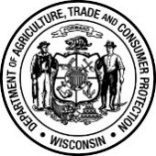 Wisconsin Department of Agriculture, Trade and Consumer ProtectionDivision of Food and Recreational SafetyTelephone: (608) 224-4720OFFICE USE ONLYWisconsin Department of Agriculture, Trade and Consumer ProtectionDivision of Food and Recreational SafetyTelephone: (608) 224-4720WCH Number: Wisconsin Department of Agriculture, Trade and Consumer ProtectionDivision of Food and Recreational SafetyTelephone: (608) 224-4720DATE ISSUED:Wisconsin Department of Agriculture, Trade and Consumer ProtectionDivision of Food and Recreational SafetyTelephone: (608) 224-4720Expires: APPLICATION FOR USE OF THE “WISCONSIN CERTIFIED HONEY” LABEL Biennial approval expires on December 31 in odd-numbered years.APPLICATION FOR USE OF THE “WISCONSIN CERTIFIED HONEY” LABEL Biennial approval expires on December 31 in odd-numbered years.AMOUNT PAID:Wis. Stat. § 100.187, ATCP §§ 87.015 and 87.017Wis. Stat. § 100.187, ATCP §§ 87.015 and 87.017Wis. Stat. § 100.187, ATCP §§ 87.015 and 87.017LEGAL ENTITY – Check one box below:LEGAL ENTITY – Check one box below:LEGAL ENTITY – Check one box below:LEGAL ENTITY – Check one box below:LEGAL ENTITY – Check one box below:LEGAL ENTITY – Check one box below:LEGAL ENTITY – Check one box below: Individual        **Partnership        Limited Partnership (LP)        Limited Liability Partnership (LLP)        Limited Liability Company (LLC) 
 Cooperative    Corporation         Other ______ **Requires evidence of a formal legal agreement Individual        **Partnership        Limited Partnership (LP)        Limited Liability Partnership (LLP)        Limited Liability Company (LLC) 
 Cooperative    Corporation         Other ______ **Requires evidence of a formal legal agreement Individual        **Partnership        Limited Partnership (LP)        Limited Liability Partnership (LLP)        Limited Liability Company (LLC) 
 Cooperative    Corporation         Other ______ **Requires evidence of a formal legal agreement Individual        **Partnership        Limited Partnership (LP)        Limited Liability Partnership (LLP)        Limited Liability Company (LLC) 
 Cooperative    Corporation         Other ______ **Requires evidence of a formal legal agreement Individual        **Partnership        Limited Partnership (LP)        Limited Liability Partnership (LLP)        Limited Liability Company (LLC) 
 Cooperative    Corporation         Other ______ **Requires evidence of a formal legal agreement Individual        **Partnership        Limited Partnership (LP)        Limited Liability Partnership (LLP)        Limited Liability Company (LLC) 
 Cooperative    Corporation         Other ______ **Requires evidence of a formal legal agreement Individual        **Partnership        Limited Partnership (LP)        Limited Liability Partnership (LLP)        Limited Liability Company (LLC) 
 Cooperative    Corporation         Other ______ **Requires evidence of a formal legal agreement Individual        **Partnership        Limited Partnership (LP)        Limited Liability Partnership (LLP)        Limited Liability Company (LLC) 
 Cooperative    Corporation         Other ______ **Requires evidence of a formal legal agreement Individual        **Partnership        Limited Partnership (LP)        Limited Liability Partnership (LLP)        Limited Liability Company (LLC) 
 Cooperative    Corporation         Other ______ **Requires evidence of a formal legal agreement Individual        **Partnership        Limited Partnership (LP)        Limited Liability Partnership (LLP)        Limited Liability Company (LLC) 
 Cooperative    Corporation         Other ______ **Requires evidence of a formal legal agreementCOMPLETE SECTION BELOW:COMPLETE SECTION BELOW:COMPLETE SECTION BELOW:COMPLETE SECTION BELOW:COMPLETE SECTION BELOW:COMPLETE SECTION BELOW:COMPLETE SECTION BELOW:LEGAL NAME (See entity types above) LEGAL NAME (See entity types above) LEGAL NAME (See entity types above) LEGAL NAME (See entity types above) TRADE NAME (d/b/a or “doing business as”)TRADE NAME (d/b/a or “doing business as”)TRADE NAME (d/b/a or “doing business as”)TRADE NAME (d/b/a or “doing business as”)TRADE NAME (d/b/a or “doing business as”)TRADE NAME (d/b/a or “doing business as”)MAILING ADDRESSMAILING ADDRESSMAILING ADDRESSMAILING ADDRESSBUSINESS LOCATION (if different from mailing address)BUSINESS LOCATION (if different from mailing address)BUSINESS LOCATION (if different from mailing address)BUSINESS LOCATION (if different from mailing address)BUSINESS LOCATION (if different from mailing address)BUSINESS LOCATION (if different from mailing address)CITYCITYSTATEZIP CODECITYCITYCITYCITYSTATEZIP CODENAME OF CONTACT   NAME OF CONTACT   NAME OF CONTACT   NAME OF CONTACT   COUNTYTOWNTOWNTOWNTOWNTOWNCONTACT PHONE NUMBERE-MAIL (if available)E-MAIL (if available)E-MAIL (if available)BUSINESS PHONE NUMBERBUSINESS PHONE NUMBERE-MAIL (if available)E-MAIL (if available)E-MAIL (if available)E-MAIL (if available)DATE OF APPLICATION:      DATE OF APPLICATION:      DATE OF APPLICATION:      DATE OF APPLICATION:      BIENNIAL FEE: $50BIENNIAL FEE: $50BIENNIAL FEE: $50BIENNIAL FEE: $50BIENNIAL FEE: $50BIENNIAL FEE: $50Attach a copy of laboratory document(s) displaying test results, testing methods, date of test, name and address of laboratory conducting the test, and the name of the honey producer. The following analyses are required in ATCP 87.017(3)(b):Moisture ContentFructose and Glucose ContentSucrose ContentStable Carbon Isotope Ratio AnalysisList the location of the hives that will be used to produce “Wisconsin Certified Honey.” By signing below, I certify the following statements are true:All honey labeled, produced, sold, offered, advertised, or distributed as “Wisconsin Certified Honey” under this approval will be collected from honeybee hives located in Wisconsin. All honey labeled, produced, sold, offered, advertised, or distributed as “Wisconsin Certified Honey” under this approval will comply with ATCP 87.015, Honey standard, and ATCP 87.017, Wisconsin Certified Honey.The sample submitted for testing required by ATCP 87.017(3)(b) was collected from honeybee hives that will be used to produce “Wisconsin Certified Honey” under this approval and the sample reflected the composition and quality of honey that will be labeled, produced, labeled, sold, offered, advertised, or distributed as “Wisconsin Certified Honey” .Selling honey as “Wisconsin Certified Honey” without biennial approval to use that label is a violation of Wisconsin law.  The undersigned hereby certifies that this is a true, complete and accurate application to produce, sell, offer, advertise or distribute honey labeled “Wisconsin Certified Honey” under s. 100.187 Wis. Stats.  Personal information you provide may be used for purposes other than that for which it was originally collected (s. 15.04(1)(m), Wis. Stats.).Selling honey as “Wisconsin Certified Honey” without biennial approval to use that label is a violation of Wisconsin law.  The undersigned hereby certifies that this is a true, complete and accurate application to produce, sell, offer, advertise or distribute honey labeled “Wisconsin Certified Honey” under s. 100.187 Wis. Stats.  Personal information you provide may be used for purposes other than that for which it was originally collected (s. 15.04(1)(m), Wis. Stats.).Selling honey as “Wisconsin Certified Honey” without biennial approval to use that label is a violation of Wisconsin law.  The undersigned hereby certifies that this is a true, complete and accurate application to produce, sell, offer, advertise or distribute honey labeled “Wisconsin Certified Honey” under s. 100.187 Wis. Stats.  Personal information you provide may be used for purposes other than that for which it was originally collected (s. 15.04(1)(m), Wis. Stats.).AUTHORIZED SIGNATURETITLE DATEApproved                    Denied             If Denied, Reason  _________________________________________________________  Department Signature:________________________________________________________       Date:__________________________